Об изъятии земельных участков  для муниципальных нужд в связи с признанием аварийными и подлежащими сносу, расположенных на них многоквартирных домах В целях реализации мероприятий  муниципальной адресной программы «Переселение граждан муниципального образования Новосергиевский поссовет Новосергиевского района Оренбургской области из аварийного жилищного фонда» на 2013-2017 годы, руководствуясь  статьей 32 Жилищного кодекса Российской Федерации, статьей 279 Гражданского кодекса Российской Федерации, главой VII.I Земельного кодекса Российской Федерации, в соответствии с Федеральным законом от  06.10.2003 года  № 131-ФЗ «Об общих принципах организации местного самоуправления в Российской Федерации», Федеральным законом от 21.07.2007 года № 185-ФЗ «О Фонде содействия реформированию жилищно-коммунального хозяйства», постановлением администрации МО Новосергиевский поссовет от 25.05.2016 года № 253-п «Об утверждении Положения  о переселении граждан из непригодных для проживания жилых помещений в МО «Новосергиевский поссовет», решением Новосергиевского районного суда от 01.11.2011года, постановлением администрации МО «Новосергиевский поссовет» от 31.03.2017 года № 94-п  «О признании  многоквартирного дома аварийным и подлежащим сносу», уставом  МО Новосергиевский поссовет:В связи с признанием многоквартирного дома, расположенного  по адресу: Оренбургская область, п. Новосергиевка, ул. Карла Маркса, д. 4, аварийным и подлежащим сносу: 1.2. Сформировать, (утвердить схему размещения на кадастровом  плане территории (приложение 1)), и изъять для муниципальных нужд муниципального образования Новосергиевский поссовет: земельный участок,  расположенный по адресу: Оренбургская область, Новосергиевский район, п.Новосергиевка, ул.Карла Маркса д.4, общей площадью 809 кв.м,  под расположенными в доме, жилыми помещениями: квартирой № 4; квартирой № 6; квартирой № 7, принадлежащими на праве собственности муниципальному образованию  Новосергиевский поссовет.Вместе с изымаемым земельным участком, изъять расположенные в доме по адресу п.Новосергиевка, ул.Карла Маркса д.4:- жилое помещение – квартиру № 2, с кадастровым номером 56:19:1002024:28, общей площадью 82,8 кв.м.  расположенную в многоквартирном доме по адресу: Оренбургская область, п. Новосергиевка, ул. Карла Маркса, д.4.- жилое помещение – квартиру № 3, с кадастровым номером 56:19:1002024:30, общей площадью 24,3 кв.м.  расположенную в многоквартирном доме по адресу: Оренбургская область, п. Новосергиевка, ул. Карла Маркса, д.4.,- жилое помещение – квартиру № 5 (на кадастровом учете не состоит) общей площадью 22,7 кв.м. , расположенную в многоквартирном доме по адресу: Оренбургская область, п. Новосергиевка, ул. Карла Маркса, д.4.Собственникам многоквартирного жилого дома, расположенного по адресу: Оренбургская область, п. Новосергиевка, ул. Карла Маркса, д. 4 произвести снос дома за счет собственных средств до 10.07.2017 года.Правообладателям изымаемой недвижимости обеспечить доступ к земельным участкам и (или) расположенным на них объектам недвижимого имущества в целях, определения рыночной стоимости такой недвижимости.4. В течение десяти дней со дня подписания настоящего постановления:-  опубликовать настоящее постановление путем размещения на официальном сайте МО Новосергиевский поссовет в сети Интернет;- направить копию настоящего постановления правообладателям изымаемой недвижимости, предусмотренным пунктами 1,2,3 настоящего постановления, в порядке, установленном статьей 56.6 Земельного кодекса Российской Федерации;- направить копию настоящего постановления в Управление Федеральной службы государственной регистрации, кадастра и картографии по Оренбургской области Межмуниципальный отдел по Новосергиевскому району.5. В целях изъятия недвижимости, предусмотренной пунктом 1 администрации МО Новосергиевский поссовет Новосергиевского района оренбургской области. - выступить заказчиком работ по оценке изымаемых земельных участков и расположенных на них объектов недвижимого имущества, а также по оценке недвижимого имущества, предоставляемого взамен изымаемого недвижимого имущества;- осуществить переговоры с собственниками изымаемой недвижимости относительно условий ее изъятия;- подготовить и направить собственникам изымаемой недвижимости проекты соглашений об изъятии недвижимости в порядке, установленном законодательством Российской Федерации.6.  Постановление администрации МО Новосергиевский поссовет от 29.06.2016 №327-п «Об изъятии земельных участков  для муниципальных нужд в связи с признанием аварийными и подлежащими сносу, расположенных на них многоквартирных домах» в части 1 отменить, в остальной части оставить без изменения.7. Настоящее постановление вступает в силу со дня его подписания и действует в течение трех лет.8. Контроль за исполнением настоящего постановления оставляю за собой.Глава администрацииМО Новосергиевский поссовет                                           А.В. БукаткинРазослано: в дело, прокурору, собственникам изымаемых жилых помещений, Управление Федеральной службы государственной регистрации, кадастра и картографии по Оренбургской области Межмуниципальный отдел по Новосергиевскому районуПриложение 1к постановлению администрации Новосергиевского поссовета Новосергиевского района  Оренбургской областиот ______________  № ________Схема расположения земельного участка на кадастровом плане территорииОренбургская область, Новосергиевский район п.Новосергиевка ул.Карла Маркса д.4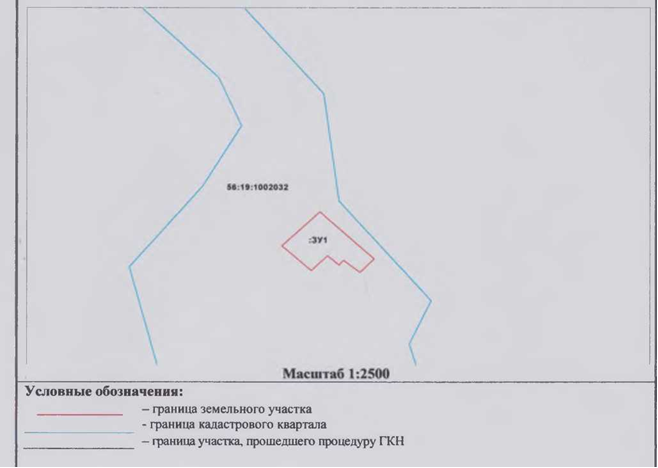 АДМИНИСТРАЦИЯМУНИЦИПАЛЬНОГО ОБРАЗОВАНИЯ НОВОСЕРГИЕВСКИЙ ПОССОВЕТНОВОСЕРГИЕВСКОГО РАЙОНА ОРЕНБУРГСКОЙ ОБЛАСТИ ПОСТАНОВЛЕНИЕ 04.04.2017№95-пп.Новосергиевка Кадастровый номер земельного участка :ЗУ1Кадастровый номер земельного участка :ЗУ1Кадастровый номер земельного участка :ЗУ1Площадь земельного участка 809 м2Площадь земельного участка 809 м2Площадь земельного участка 809 м2Обозначение характерных точекКоординаты, мКоординаты, мграницXY123н 1463997.242204655.65н2463969.442204682.96нЗ463961.782204675.65н4463968.862204667.28н5463966.212204664.92нб463971.702204659.07н7463963.262204650.59н8463977.942204635.80н1463997.242204655.65